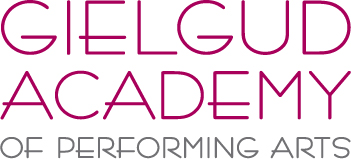 SUMMER SCHOOL 2021Monday 16th – Thursday 19th August, 10am – 3pmWeekly Rate: £150 (for 4 days)Daily Rate: £40Minimum age: 9 (Grade 2) Maximum age: 18 (Inter/Adv/Professional) 1. Personal Information – Students Name:Students AgeParent/Guardians Name:Home Address:Email:Contact Number(s): Medical considerations:2. Current level/standard (please include organization – ISTD/RAD etc) and length of time studying – Ballet:Modern:Tap:Jazz:Contemporary:Drama:Other skills studied: 3. Current School – Please email your booking form to admin@gielgudacademy.co.ukOnce confirmation of a place has been given, a deposit of £25 will need to be paid. The balance will be payable 14 days before the summer school commences. Should we have to cancel the summer school due to a change in the current Government Covid guidelines or a lockdown, then a full refund will be given.The Gielgud Academy Summer School will be held at –The Hub, Haywards Heath College, Harlands Road, Haywards Heath, RH16 1LTPlease email or call 01444 812111 with further enquiries